Приложение 5.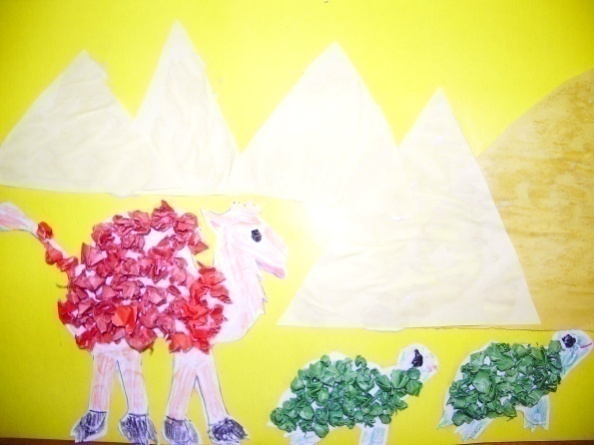 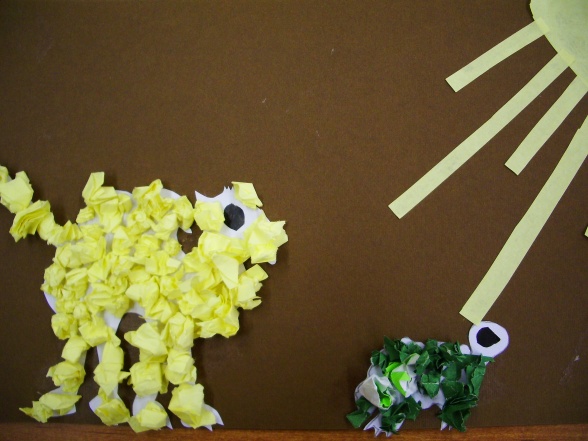 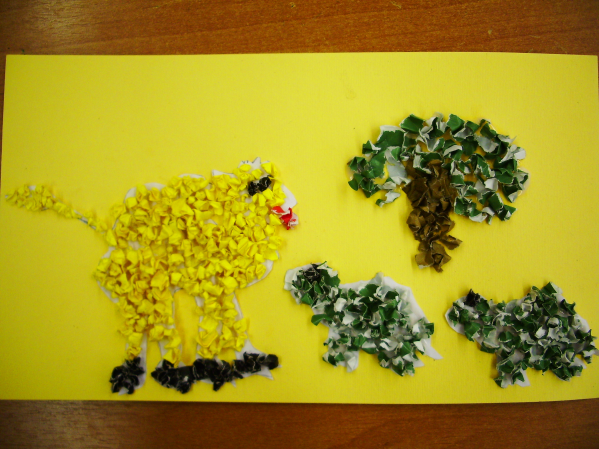 Использованная литература.1.Долженко Г.И. «100 поделок из бумаги».2.Узорова О. В., Нефедова Е. А. « Пальчиковая гимнастика».3.Сеть «Интернет».